VLÁDA SLOVENSKEJ REPUBLIKYMateriál na rokovanie Národnej radyČíslo: Slovenskej republiky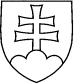 81NÁVRH ROZPOČTU VEREJNEJ SPRÁVY NA ROKY 2011 až 2013Predkladá:Iveta Radičovápredsedkyňa vládyMateriál obsahuje:Návrh uznesenia NR SRNávrh zákona NR SR o štátnom rozpočteNávrh rozpočtu verejnej správy na roky 2011 až 2013PrílohyBratislava október 2010VLÁDA SLOVENSKEJ REPUBLIKYMateriál na rokovanieNárodnej rady Slovenskej republikyTABUĽKOVÁ ČASŤnávrhu rozpočtu verejnej správy na roky 2011 až 2013Bratislava október 2010VLÁDA SLOVENSKEJ REPUBLIKYMateriál na rokovanieNárodnej rady Slovenskej republikyNÁVRHvýdavkov rozpočtových kapitol na roky 2011 až 2013realizovaných formou programového rozpočtovania	Bratislava október 2010